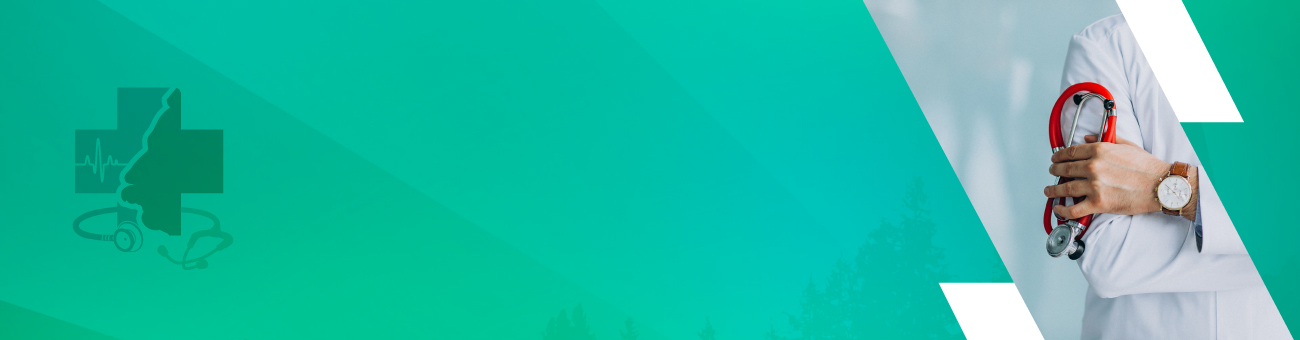 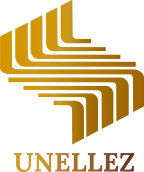 INSITEZBarinas; 02 de noviembre  de 2021INFORMACIÓN DE INTERÉS Reciban un cordial saludo de parte del Instituto de Salud Integral de los Trabajadores “Ezequiel Zamora”, INSITEZ con la intención de seguir prestando nuestro mejor servicio le  informamos  a toda la comunidad universitaria que:Se Invita a la comunidad a participar en el censo de recolección de información sobre necesidades de anticonceptivos (Oral, Vacuna, Diu, Preservativos), con el propósito de organizar una jornada de donación. La actividad está a cargo de la Lcda. Leidi Santiago, quien estará los días miércoles, jueves y viernes (03 al 05 de noviembre de 2021) en el Edif. Administrativo de INSITEZ en Barinas, horario de 8am a 12pm.                                                     Atentamente                                                 Lcda. Tarcila ArteagaSubgerente de Información y Estadística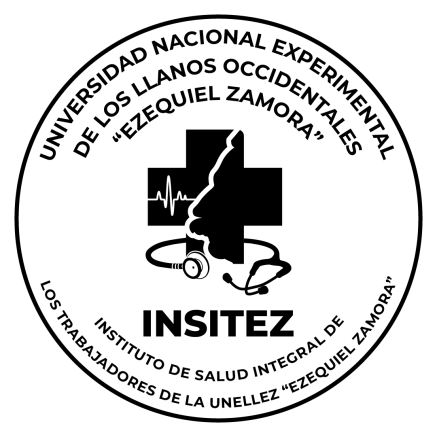 